HOULE FAMILY REUNIONJULY 12,13,14, 20131. Richard Lake Motel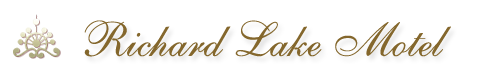 Phone: 705 522 2022
Toll Free: 1-866-528-2022http://richardlakemotel.com/aboutus.php2. Auberge-sur-lac 
Bed & Breakfast 
1672 South Lane Road, 
Sudbury, Ontario 
P3G 1N8 Phone: (705)522-5010 
Fax: (705) 522-5010 
Website: http://www.aubergesurlac.ca 
Email: tommyt@cyberbeach.net 3. Carol Campsite 705-522-5570Trailers $35 (incl tax) full hook-up (water, electrical, sewer and wifi)Tents $25 http://www.carolscampsite.com/SitePages/Contact%20Us.aspx4. Pionner Inn (formerly Brockdan) 705-470-3004$69 (1 bed) -$79 (2 beds)5. Comfort Inn  705-522-1101Promo rate for Houle Reunion-Includes breakfast First floor $116Second Floor $112.49